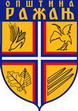  Република СрбијаОПШТИНА РАЖАЊОПШТИНСКА УПРАВАБрој: 404-81/14-0221.03.2014. годинеР А Ж  А ЊПИТАЊА И ОДГОВОРИ У ВЕЗИ ЈНМВ БРОЈ 1.2.3/14 „ИЗРАДА ИДЕЈНОГ ПРОЈЕКТА ИНВЕСТИЦИОНОГ ОДРЖАВАЊА ПРОЈЕКТА (ЕНЕРГЕТСКА САНАЦИЈА) ЗГРАДЕ ОПШТИНЕ РАЖАЊ СПРАТНОСТИ По+Пр+2“Јављам се као заинтересовани понуђач поводом  ЈАВНЕ  НАБАВКЕ УСЛУГА – „Израда идејног пројекта инвестиционог одржавања
објекта (енергетска санација) зграде општине Ражањ спратности По+Пр+2“.
Наиме, у позиву се каже да 
"Понуђач који учествује у поступку предметне јавне набавке,мора испунити додатне
услове за учешће у поступку јавне набавке, дефинисане чл. 76. Закона, и то:
1) Да има стално запослено лице или уговором ангажовано лице које поседује важећу
потврду и лиценцу 312 издату од Инжињерске коморе Србије а које ће бити
ангажовано (решењем именовано) на предметној јавној набавци као лице које ће
урадити идејни пројекат.
Обзиром на то да се лиценца 312 издата од Инжињерске коморе Србије односи на пројектовање грађевинских конструкција објеката нискоградње, сматрам да би требало, као додатни услов уместо поменутог захтевати ангажовано лице које поседује важећу
потврду и лиценцу 381 издату од Инжињерске коморе Србије, а које ће бити ангажовано (решењем именовано) на предметној јавној набавци као лице које ће урадити идејни пројекат, јер се лиценца 381 издата од Инжињерске коморе Србије односи на одговорног инжењера за енергетску ефикасност зграда, што је заправо и предмет јавне набавке?Одговор:Комисија је константовала да је приликом израде идејног пројекта инвестиционог одржавања пројекта (енергетска санација) зграде општине Ражањ спратности По+Пр+2, неопходно урадити и елаборат енергетске ефикасности објекта који ће бити сасатвни део истог и за који је потребна и лиценца 381. У вези са напред изнетим извршиће се измена и допуна конкурсне документације која ће бити објављена на Порталу јавне набавке и интернет страници Наручиоца.